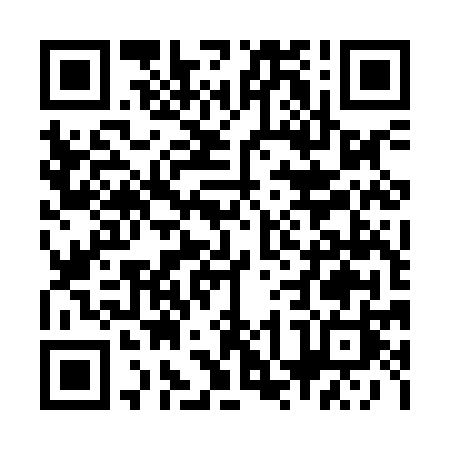 Prayer times for West Leicester, Nova Scotia, CanadaMon 1 Jul 2024 - Wed 31 Jul 2024High Latitude Method: Angle Based RulePrayer Calculation Method: Islamic Society of North AmericaAsar Calculation Method: HanafiPrayer times provided by https://www.salahtimes.comDateDayFajrSunriseDhuhrAsrMaghribIsha1Mon3:315:311:206:449:1011:092Tue3:325:311:206:449:0911:083Wed3:335:321:216:449:0911:074Thu3:345:331:216:449:0911:075Fri3:355:331:216:439:0811:066Sat3:375:341:216:439:0811:057Sun3:385:351:216:439:0711:048Mon3:395:351:216:439:0711:039Tue3:405:361:226:439:0611:0210Wed3:425:371:226:439:0611:0111Thu3:435:381:226:429:0511:0012Fri3:455:391:226:429:0510:5913Sat3:465:401:226:429:0410:5714Sun3:485:411:226:419:0310:5615Mon3:495:421:226:419:0210:5516Tue3:515:431:226:419:0210:5317Wed3:525:441:226:409:0110:5218Thu3:545:451:226:409:0010:5019Fri3:565:461:236:398:5910:4920Sat3:575:471:236:398:5810:4721Sun3:595:481:236:388:5710:4622Mon4:015:491:236:388:5610:4423Tue4:025:501:236:378:5510:4224Wed4:045:511:236:368:5410:4125Thu4:065:521:236:368:5310:3926Fri4:075:531:236:358:5210:3727Sat4:095:541:236:358:5110:3528Sun4:115:551:236:348:4910:3329Mon4:135:561:236:338:4810:3230Tue4:155:581:236:328:4710:3031Wed4:165:591:236:328:4610:28